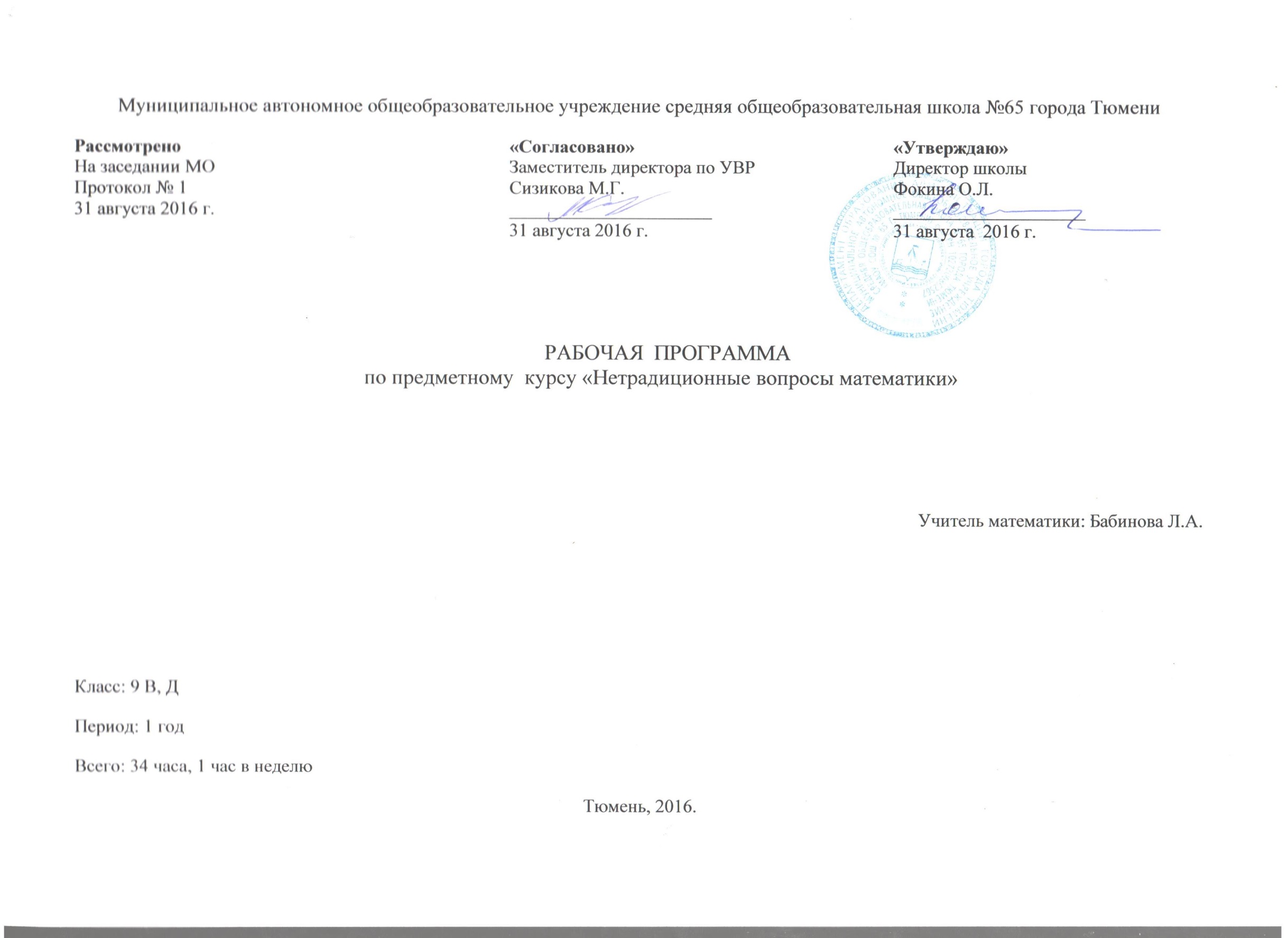 Пояснительная запискаПрограмма разработана на основе методического пособия для предрофильной подготовки учащихся. Авторы: Дорофеев Е.А., Кузнецова Л.В., Минаева С.С. и др.Материал для курса подобран таким образом, чтобы развить интерес школьников к предмету, продемонстрировать применение математики на практике (в экономике, архитектуре, искусстве), познакомить с некоторыми историческими соединениями, подчеркнуть эстетические аспекты изучаемых вопросов.В соответствии с учебным планом МАОУ СОШ №65 предметный курс изучается 1 час в неделю – в рамках   распоряжения  правительства Тюменской области №2162-рп от 22 октября 2012 года «О мерах по дальнейшему развитию в Тюменской области системы выявления и поддержки талантливых детей». Общий объём предметного курса составляет 34 часа (34 учебных недель).Особенность курса состоит в том, что для занятий предлагаются небольшие фрагменты, рассчитанные на 2— 4 урока, относящиеся к разным разделам математики. Уровень сложности таков, что к их рассмотрению можно привлечь значительное число школьников. Для кого-то из них эти занятия могут стать толчком в развитии интереса к математике. Сюжетное построение курса позволяет менять порядок тем и количество часов в рассматриваемом фрагменте в зависимости от интереса учащихся и по их желанию включать новые темы для рассмотрения.При изучении курса не ставится цель выработки каких- либо специальных умений и навыков. Цель курса: развитие мотивации учащихся к изучению точных наук, привитие интереса к той или иной теме в учебном курсе математики, раскрытие красоты и важности математики в жизни человека. Исходя из этого, основными задачами курса можно считать выявление математических наклонностей и способностей у учащихся; понимание значимости математики как части общечеловеческой культуры для профессиональной деятельности; формирование качеств мышления, характерных для математической деятельности и в то же время формирование целостной картины Мира (например, связь архитектуры с математикой).Задачи курса:Получить представление о комбинаторике; расширить границы применения процентного исчисления, общий кругозор личности и разовьет эстетическое восприятие математических фактов, глубже покажет связь между алгебраическими соотношениями и их геометрическими образами. Формирование устойчивого интереса учащихся к предмету.Формирование и развитие  аналитического и  логического мышления.Развитие коммуникативных и общеучебных  навыков работы в группе, самостоятельной работы, умений вести дискуссию, аргументировать ответы.Структура курсаПредметный курс рассчитан на 34 часа для учащихся 9 классов. Курс состоит из 12 фрагментов: Знакомство с комбинаторикой. Процентные вычисления в жизненных ситуациях. Золотое сечение. Треугольники Паскаля Шифрование математики Диофантовы уравнения. Применение свойств квадратичной функции Неравенства с двумя переменными на координатной плоскости. Графики уравнений с модулями.Графики функций вида у = Целая и дробная части числа. Геометрические доказательства теоремы о средних.Курс «Избранные вопросы математики» позволит получить представление о комбинаторике; расширит границы применения процентного исчисления, общий кругозор личности и разовьет эстетическое восприятие математических фактов, глубже покажет связь между алгебраическими соотношениями и их геометрическими образами.Формы контроля.Текущий контроль:  практическая работа, самостоятельная работа.Тематический контроль: тест.Основные требования к знаниям и умениям учащихся.В результате изучения курса учащиеся должны уметь решать неравенства и системы неравенств изученным методом; применять имеющиеся теоретические знания, теоремы, формулы к решению задач; анализировать условие текстовой задачи, обосновывать выбор переменной при составлении уравнения, решать полученные уравнения рациональным способом.Учебно-тематический план.Содержание курса:Знакомство с комбинаторикой1. Необходимо обозначить круг задач, которые будут предложены ученикам. Это задачи, содержащие вопросы типа: «Сколькими способами?», «Сколько всего существует вариантов?» и т. д. Например, сколько существует способов распределения золотой, серебряной и бронзовой медалей между командами в футбольном чемпионате? Сколькими способами можно добраться из одного города в другой? Сколько абонентов может обслуживать телефонная станция, если все номера четырехзначные? Подобные задачи называются комбинаторными.2. Немного об истории комбинаторных задач. С такими задачами люди сталкивались еще в глубокой древности, когда, например, выбирали наилучшее расположение охотников во время охоты, придумывали узоры на одежде или посуде. Потом появились игры (нарды, шашки, шахматы и др.). Приспособления для таких игр ученые находили в древних захоронениях (например, в гробнице египетского фараона Тутанхамона). Как ветвь математики комбинаторика появилась в XVII в. Толчком к этому послужили азартные игры (например, игра в кости). Проблемой вероятности выпадения разных комбинаций занимались в XVI в. итальянцы Джироламо Кардана, Николо Тарталья, в XVII в. — Галилео Галилей, крупнейшие математики Франции Блез Паскаль и Пьер Ферма. Работы последних ознаменовали рождение комбинаторики и теории вероятностей. Еще одна причина появления этих ветвей математики — тайные переписки и шифры. Так, еще в конце XVI в., во время войны Франции с Испанией, расшифровкой переписки между противниками французского короля Генриха III и испанцами занимался великий математик Франсуа Виет. В дальнейшем полем для приложения комбинаторных приемов оказались биология, химия, физика. И, наконец, с появлением компьютеров комбинаторика превратилась в область, находящуюся на магистральном пути развития науки.3. Далее рассматриваются задачи, которые решаются на основе правила умножения. Следует сделать акцент не на формальном применении этого правила.Процентное вычисление в жизненных ситуациях.Сюжетные задачи взяты из реальной жизни – газет, объявлений, документов и т, д, Задачи могут быть решены разными способами.При решение задач предполагается использование калькулятора – там, где это целесообразно. Золотое сечение.Золотым сечением издавно называют отношение длин отрезков. Это отношение, выражающее геометрическую гармонию, широко использовалось в древней архитиктуре. Сооружения построенные в золотой пропорции, поражают своей соразмерностью, законченностью, красотой.Треугольник Паскаля.Используя исторический подход, ознакомить учащихся с числовой таблицей, называемой треугольником Паскаля; продемонстрировать эффективный прием возведения в произвольную натуральную степень двучленаа+в с помощью этой таблицы.Шифрование и математика.В ходе изучения этого фрагмента учащиеся на популярном, практически игровом уровне смогут познакомиться с применением математики для решения задач кодирования и декодирования информации. Диофантовы уравнения.Основная цель расширить представления учащихся об уравнениях с несколькими переменными, мотивировав и разобрав решение задачи в целых числах. Все объяснения проводятся на примерах решаются задачи с разнообразными сюжетами, сто подчеркивает штроту применения рассматриваемых методов. Применение свойств квадратичной функции.Основная цель показать некоторые приемы решения нестандартных задач на основе применения свойств квадратичной функции и ее графика.Неравенства с двумя переменными на координатной плоскости.Основная цель – расширение представлений учащихся о взаимосвязи между алгебраическими соотношениями и их геометрическими образами на координатной плоскости.Графики уравнений с модулями.Основная цель – познакомит учащихся с основными приемами построения графиков уравнений, содержащих модули. Использовать эстетическую сторону знаний для развития интереса к предмету, а также освоения соответствующего содержания курса на повышенном уровне.Графики функций вида у = .Основная цель - показать связь между графиками у = f(х) и дробно – рациональной функцией у =. Исследовать поведение функции при стремлении знаменателя к нулю и при неограниченном возрастании знаменателя.Целая и дробная части числа.Основная цель состоит в ознакомлении учащихся с двумя важными функциям. Которые принципиально отличаются от известных им элементарных функций как характером зависимости между переменными, так и графическим изображением. Это полезное расширение кругозора.Геометрические доказательства теоремы о средних.Материал, предложенный для занятий, является нестандартным для школьной математики, но в то же время он интересен тем, что позволяет продемонстрировать учащимся единство алгебры и геометрии. Его использование полезно как для развития интереса к математике, так и для развития творческих способностей школьников.№ урокаТемаКол-во часов1. Знакомство с комбинаторикой2 ч.1Комбинаторные задачи. Исторический экскурсРешение задач с помощью правила умножения.1 ч.2Знакомство с другими приемами.1 ч.2. Процентные вычисления в жизненных ситуациях4 ч.3Распродажа1 ч.4Тарифы.1 ч.5Штрафы.1 ч.6Банковские операции. Голосование.1 ч.3. Золотое сечение2 ч.7. Что означают слова «золотое сечение»?Чему равно золотое сечение?1 ч.8Строим золотой прямоугольник циркулем и линейкой1 ч.4.Треугольник Паскаля2 ч9Что такое треугольник Паскаля, и как его можно построить. Некоторые свойства треугольника1 ч.10Введение символических обозначений. Треугольник Паскаля и возведение в степень двучлена.1 ч.5. Шифрование и математика4 ч11Постановки задачи.1 ч.12Матричный способ шифрования1 ч.13Решение задач.1 ч.14Немного об алгебре матриц1 ч.6.Диофантовы уравнения2 ч.15Решение уравнений методом перебора.  Метод «спуска»1 ч.16Всегда ли линейное уравнение с целыми коэффициентами имеет целые решения?1 ч.7. Применение свойств квадратичной функции2 ч.17Свойство знаков квадратного трехчлена, имеющего два корня.1 ч.18Примеры применения свойств квадратичной функции1 ч.8. Неравенства с двумя переменными на координатной плоскости.4 ч.19.20Области координатной плоскости, заданные неравенствами вида х≥а2 ч.21.22Геометрические интерпритации нелинейных неравенств с двумя переменными и их систем.2 ч.9.Графики уравнений с модулями.4 ч.23.24Актуализация базовых знаний и умений. Мотивация эстетическими соображениями цели предстоящей работы.2 ч.25,26Демонстрация приемов построения графиков на характерных примерах и выполнение упражнений.2 ч.10.Графики функций вида у = 2 ч.27Разъяснение приемов построения графика функции  у =  1 ч.28Выполнение заданий по готовым чертежам.1 ч.11.Целая и дробная части числа.2 ч.29Определение целой и дробной части числа. График функции – целая часть числа1 ч.30График функции – дробная часть числа. Некоторые более сложные функции.1 ч.12.Геометрические доказательства теоремы о средних.4 ч.31Исторический экскурс.1 ч.32.33Среднее: арифметическое, геометрическое, гармоническое, квадратичное.2 ч.34Доказательство теоремы о средних.1 ч.ИТОГО34 ч.